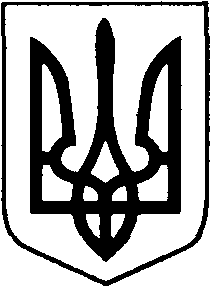 БОРАТИНСЬКА СІЛЬСЬКА РАДА ЛУЦЬКОГО РАЙОНУ ВОЛИНСЬКОЇ ОБЛАСТІРОЗПОРЯДЖЕННЯ ГОЛОВИ30 жовтня 2020 року                           с. Боратин                                   № 125/1.2 Про невідкладні заходи щодо протидії розповсюдженню COVID-19       Відповідно до Закону України «Про місцеве самоврядування в Україні», Постанови КМУ від 22 липня 2020 року № 641 «Про встановлення карантину та запровадження посилених протиепідемічних заходів на території із значним поширенням гострої респіраторної хвороби COVID-19, спричиненої коронавірусом SARS-CoV-2», рішення виконавчого комітету Боратинської сільської ради від 15 жовтня 2020 року № 592 «Про роботу закладів освіти, які розміщені на території об’єднаної територіальної громади в умовах карантину», № 593 «Про делегування права приймати рішення щодо навчального процесу», з метою невідкладного вжиття заходів щодо недопущення поширення гострої респіраторної хвороби COVID-19, спричиненої коронавірусом SARS-CoV-2:		1. Розпочати навчальний процес в закладах загальної середньої освіти громади з 02 листопада 2020 року, з посиленим дотриманням протиепідемічних заходів. 		2. Керівникам ЗЗСО Боратинської об’єднаної територіальної громади: 1) вести контроль за кількістю виявлених захворювань гострої респіраторної хвороби COVID-19, спричиненої коронавірусом SARS-CoV-2.2) щоденно до 10.00 год звітувати про кількість виявлених захворювань.		3. Контроль за виконанням цього розпорядження покласти на методиста з питань освіти Оксану Врублевську.Сільський голова					        		   Сергій ЯРУЧИКБогдана МакарчукВИКОНАВЕЦЬ:Спеціаліст-юрисконсульт					Богдана Макарчук«___» ___________ 2020 рПОГОДЖЕНО:Секретар ради							Людмила Сахан		«___» ___________ 2020 рМетодист з питань освіти					Оксана Врублевська	«___» ___________ 2020 р